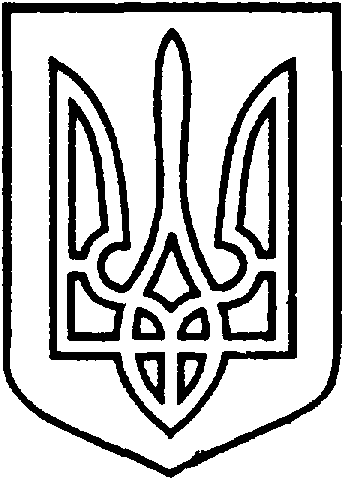 СЄВЄРОДОНЕЦЬКА МІСЬКА ВІЙСЬКОВО-ЦИВІЛЬНА АДМІНІСТРАЦІЯ  СЄВЄРОДОНЕЦЬКОГО РАЙОНУ  ЛУГАНСЬКОЇ  ОБЛАСТІРОЗПОРЯДЖЕННЯкерівника Сєвєродонецької міської  військово-цивільної адміністраціїРозглянувши лист КП «Землевпорядник» від 28.09.2021 № 449 (вх. к/к 5062/12 від 27.09.2021) про внесення змін до розпорядження керівника Сєвєродонецької міської військово-цивільної адміністрації від 17.08.2021 № 1498 «Про дозвіл на розроблення проекту землеустрою щодо відведення земельної ділянки для будівництва зблокованих індивідуальних житлових будинків (таунхаусів) за адресою: Луганська область, Сєвєродонецький район,  м. Сєвєродонецьк, 84  мікрорайон», у звˊязку з невідповідністю фактичної площі земельної ділянки, після кадастрової зйомки, яка виконувалась на підставі укладеного договору № 339 від 23.09.2021 про надання послуг по розробці проекту землеустрою щодо відведення земельної ділянки, керуючись пунктом 8 частини третьої статті 6, пунктом 27 частини першої статті 4 Закону України «Про військово-цивільні адміністрації», зобовˊязую:1. Внести зміни до розпорядження керівника Сєвєродонецької міської військово-цивільної адміністрації Сєвєродонецького району Луганської області від 17.08.2021  № 1498 «Про дозвіл на розроблення проекту землеустрою щодо відведення земельної ділянки для будівництва зблокованих індивідуальних житлових будинків (таунхаусів) за адресою: Луганська область, Сєвєродонецький район,  м. Сєвєродонецьк, 84  мікрорайон», замінивши в пункті 1 розпорядження слова та цифри: «орієнтовною площею 0,2600 га», словами та цифрами: «орієнтовною площею 0,2909 га»,  за результатами фактичних вимірів.2. Дане розпорядження підлягає оприлюдненню. 3. Контроль за виконанням цього розпорядження залишаю за собою.Керівник Сєвєродонецької міськоївійськово-цивільної адміністрації  		                  Олександр СТРЮК07 жовтня 2021  року                                                                           № 198607 жовтня 2021  року                                                                           № 1986Про внесення змін до розпорядження керівника Сєвєродонецької міської військово-цивільної адміністрації від 17.08.2021 № 1498 «Про дозвіл на розроблення проекту землеустрою щодо відведення земельної ділянки для будівництва зблокованих індивідуальних житлових будинків (таунхаусів) за адресою: Луганська область, Сєвєродонецький район,  м. Сєвєродонецьк, 84  мікрорайон»Про внесення змін до розпорядження керівника Сєвєродонецької міської військово-цивільної адміністрації від 17.08.2021 № 1498 «Про дозвіл на розроблення проекту землеустрою щодо відведення земельної ділянки для будівництва зблокованих індивідуальних житлових будинків (таунхаусів) за адресою: Луганська область, Сєвєродонецький район,  м. Сєвєродонецьк, 84  мікрорайон»